Příloha č. 1 kvalifikační dokumentaceZadavatel:Nemocnice Tábor, a.s.se sídlem:	Tábor, kpt. Jaroše 2000, PSČ 39003IČO:	26095203k nadlimitní veřejné zakázce s názvem:VYBAVENÍ NÁVAZNÉ PÉČE NEMOCNICE TÁBOR, a.s. – LOKÁLNÍ KRYOTERAPIEzadávané v otevřeném nadlimitním řízení dle ust. § 25 a § 56 zákona č. 134/2016 Sb., o zadávání veřejných zakázek (dále jen „ZZVZ“)ČESTNÉ PROHLÁŠENÍ O SPLNĚNÍ ZÁKLADNÍ ZPŮSOBILOSTIdle ust. § 75 odst. 1 písm. c) a d) zákona č. 134/2016 Sb., o zadávání veřejných zakázek, v platném znění (dále jen „zákon“)Dodavatel:   název: 		[DOPLNÍ ÚČASTNÍK]obch. rejstřík:	[DOPLNÍ ÚČASTNÍK]sídlo:		[DOPLNÍ ÚČASTNÍK]	IČO: 	 	[DOPLNÍ ÚČASTNÍK]DIČ: 	   	[DOPLNÍ ÚČASTNÍK]tímto v souladu s ust. § 74 odst. 1 zákona a v souvislosti s nadlimitní veřejnou zakázkou s názvem „VYBAVENÍ NÁVAZNÉ PÉČE NEMOCNICE TÁBOR, a.s. – LOKÁLNÍ KRYOTERAPIE“, zadávané zadavatelem Nemocnice Tábor, a.s., se sídlem Tábor, kpt. Jaroše 2000, PSČ 39003, IČO: 26095203 prohlašuje, že: b) nemá v České republice nebo v zemi svého sídla v evidenci daní zachycen splatný daňový nedoplatek,c) nemá v České republice nebo v zemi svého sídla splatný nedoplatek na pojistném nebo na penále na veřejné zdravotní pojištění.Datum: [DOPLNÍ ÚČASTNÍK]……………………………………………………Jméno, příjmení a funkce osoby oprávněné za dodavatele jednat[DOPLNÍ ÚČASTNÍK]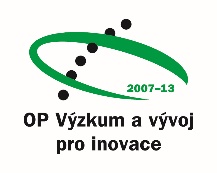 